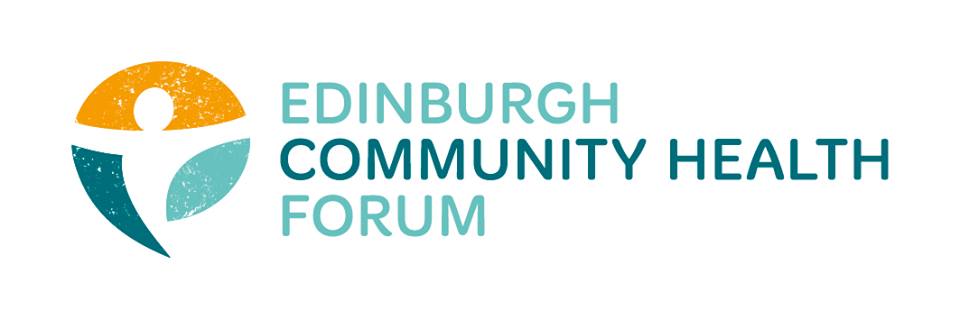 ECHF Forum MeetingTuesday 2nd April 2019Fresh Start, Harrison PlaceApologies: 0915 - 0925Welcomes, apologies, approval of previous minutesIain Stewart (Chair), Edinburgh Community Food0925 - 0945Fresh StartBiddy Kelly, Managing Director0945 – 1015VE Volunteer WikipediaJavier Tejera, Vounteer Edinburgh1015- 1035The Beacon ClubNancy Bryson, Broomhouse Centre1035 - 1055Edinburgh Headway GroupMichelle Keenan, Edinburgh Headway Group1055 – 1115AOCB